WELCOME TO THE 2019 NCHEAC State Basketball Tournament at: New Garden Friends 2015 Pleasant Ridge Rd, Greensboro, NC  (No one allowed in the building until 4:00 PM (Do NOT arrive at the NEW GARDEN RD CAMPUS parking lot prior to 3:45 PM)   Ragsdale YMCA at 900 Bonner Dr. Jamestown, NC (No one allowed in the gym prior to 10 AM) State Programs & T-Shirts                                                                                                                      The program is the same as you downloaded for regionals. You may download an additional copy from the website. TOURNAMENT TEAM RULES / INFORMATION All age eligibility rules for the regular season are in place for the tournament. Each player must be in the team’s book for at least 50% of NCHEAC games. Each team must bring their regular season scorebook for verification of the 50% rule. Teams must be ready to play at least 15 minutes PRIOR TO GAME TIME, since games may start up to 15 minutes before the posted time.  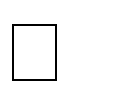 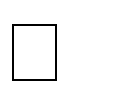 Coaches must submit their All-Tournament picks before leaving the tournament. The certificates will be e-mailed to each organization after the tournament. Home team is responsible for keeping the score book in their team’s book and providing the game ball. Away team is responsible for providing an experienced clock operator who is at least 16 years old.  If the Away team wishes to have a scorebook at the official table, they may, but this is in addition to the clock operator and they must provide their own scorebook.  Tournament Schedule  See NCHEAC.COM The New Garden gym must be VACATED BY 3:30 PM on Saturday, so the awards ceremony for each game will occur at HALF-TIME of the FOLLOWING GAME RULES FOR ALL ATTENDING GAMES Please supervise children not involved in the games at all times. No one should be wandering through the buildings. Please be respectful of the gyms and grounds, as we are guests and wish to be good ambassadors for homeschooling. No one may shoot baskets or play on the court except scheduled teams.                              (This is for liability reasons) This is true for halftime as well as between games. FAN BEHAVIOR RULES from the NCHEAC Handbook 1. All participants of NCHEAC teams and programs shall behave in a way which cannot be construed as confrontational or as a verbal assault against any official, league/team official, fan, player, or parent.2. Any league/team official, coach, player, parent or fan may be subject to disqualification or ejection         from NCHEAC sanctioned games and tournaments for violation of these Rules of Behavior. 3. Unruly fans will not be tolerated. Fans may be asked to leave at the discretion of the tournament        director at sanctioned NCHEAC tournaments.4. Per NFHS rules, artificial noise makers are not allowed. 